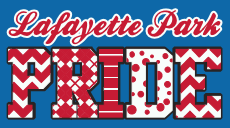 2017-2018 Teacher Request FormParents who wish to make a teacher request for the 2017-2018 school year are to complete the “Teacher Request Form” on the back of this sheet.  All information is required.  Incomplete forms will not be considered.Please understand many factors, including but not limited to academic and social needs, class size, male/female ratio and teacher recommendation are considered when assigning students to a class. We will make our best effort to honor requests.  However, completion of the “Teacher Request Form” does not guarantee your child will be placed with a particular teacher.  ONLY WRITTEN REQUESTS DELIVERED TO THE LAFAYETTE PARK OFFICE BY A PARENT/GUARDIAN OR SCANNEED AND EMAILED TO tmorrow@kokomo.k12.in.us BY FRIDAY, MAY 1st WILL BE CONSIDERED.  2017-2018 Teacher Request FormStudent  _______________________________________2017-2018 Grade ____________List your child’s specific academic strengths. __________________________________________________________________________________________________________________________________________________________________________________________________________________________________________List specific areas of academic concern for your child. __________________________________________________________________________________________________________________________________________________________________________________________________________________________________________Explain the teaching style/classroom environment that works best for your child. _______________________________________________________________________________________________________________________________________________________________________________________________________________________________________________________________List your first and second choice for your child’s teacher.___________________________________                      2.__________________________________Incomplete forms will not be considered.